Факультет фізичного вихованняПолтавського національного педагогічного університету імені В. Г. КороленкаФакультет фізичного вихованняПолтавського національного педагогічного університету імені В. Г. КороленкаФакультет фізичного вихованняПолтавського національного педагогічного університету імені В. Г. Короленка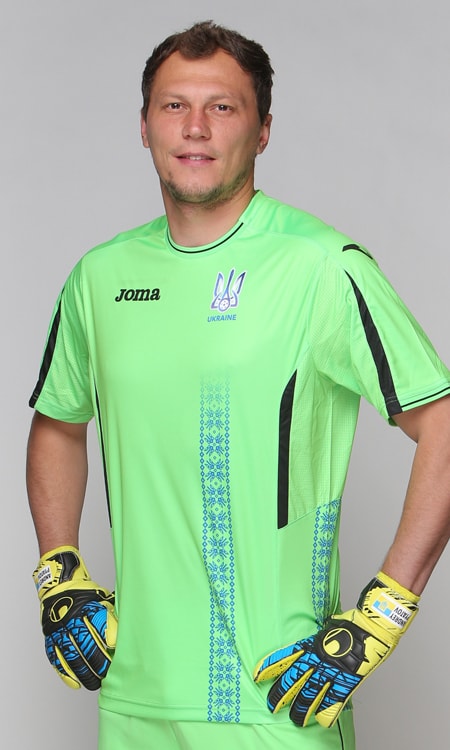 ПрізвищеПятовІм’я АндрійПо батьковіВалерійовичДата народження28.07.84Терміни навчання на факультеті фізичного вихованняВступ – 2001р.Випуск – 2007р.Спеціальність, кваліфікація за дипломом«Педагогіка і методика середньої освіти. Фізична культура»Вчитель фізичної культури і валеології. Вчитель з футболуДосягненняЧемпіон України: 2007-08, 2009-10, 2010-11, 2011-12, 2012-13, 2013-14, 2016-17Володар Кубка України: 2007–08, 2010–11, 2011–12, 2012–13, 2015-16, 2016-17Володар Суперкубка України: 2008, 2010, 2012, 2014, 2015Володар Кубка УЄФА 2008—2009Фіналіст Суперкубку УЄФА: 2009Віце-чемпіон молодіжного чемпіонату Європи U-21 2006Чвертьфіналіст Ліги Чемпіонів: 2010—2011Півфіналіст Ліги Європи: 2015—2016Спогади про навчання, роль факультету в професійному і особистісному становленніТут немає байдужих викладачів. Якісна освіта, людяне ставлення до студентів.  За роки навчання на факультеті фізичного виховання  я отримав багато позитивних емоцій, а головне – безцінний досвід, що залишиться зі мною на все життя. Знання, отримані під час навчання, дозволяють мені вирішувати фахові завдання, приймати вірні рішення, прогнозувати професійну діяльність. Якщо ви любите спорт, рухову активність, прагнете стати професіоналом у цій галузі, а головне – навчитися, факультет фізичного виховання без сумніву вас зацікавить. Тут немає байдужих викладачів. Якісна освіта, людяне ставлення до студентів.  За роки навчання на факультеті фізичного виховання  я отримав багато позитивних емоцій, а головне – безцінний досвід, що залишиться зі мною на все життя. Знання, отримані під час навчання, дозволяють мені вирішувати фахові завдання, приймати вірні рішення, прогнозувати професійну діяльність. Якщо ви любите спорт, рухову активність, прагнете стати професіоналом у цій галузі, а головне – навчитися, факультет фізичного виховання без сумніву вас зацікавить. 